ACTIVITYEXPLICATIONDURATIONMATERIALAbsClassic absLying on the floor. We rise and low slowly with our hands in the neck. We let the air go up.x10MatAbsSame as before but every time when we go up we stand up 3’’x15MatAbsLying on the floor. Right(left) elbow touches left (right) knee. We keep our right (left) leg straight.x25MatAbs (inferiors)Lying on the floor. We keep our legs in 90º position and we took our legs to the belly.x15MatAbs (inferiors)Lying on the floor. We cross our legs keeping they straight upwards and we raise them.x15MatAbsPush up position. We go down-down and up-up with our arms.x10MatAbsClassic abs position. We up, turn to the right, center, low, up, turn to the left, center, low. x20MatAbsClassic abs position. We touch our heels x20MatAbsLying on the floor. We keep our legs straight and up and we open and close our legs.x20MatPlankPlanch position during x time1'MatPlankPlanch position. We move up and down our left leg.x20MatPlankPlanch position. We move up and down our right leg.x20MatButtocks exercisesLying on the floor with my legs bent and I go up and down the pelvis.x15MatSame but in 2 timesx15MatNow we stay up30’’MatButtocks exercisesLying on the floor sideways. We up and down our right leg.x15MatSame but in 2 times.x10MatWe took our knee to the chest.x10MatWe “kick” forwardx10MatButtocks exercisesLying on the floor sideways. We up and down our left leg.x15MatSame but in 2 times.x10MatWe took our knee to the chest.x10MatWe kick” forwardx10MatButtocks exercisesDog position. We raise the right leg keeping in 90ºx10MatDog position. We raise the left leg keeping in 90ºx10MatSquatClassic squatsx10Same but when we are down we touch the floor with our handsx10Dumbbell split squat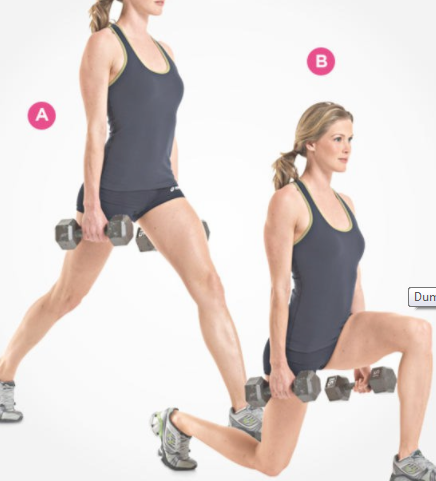 x10 with each legStretching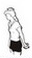 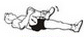 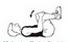 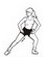 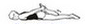 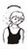 